OFFICE OF THE ARIZONA ATTORNEY GENERAL Mark Brnovich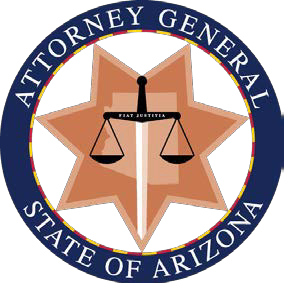 LIVING WILL (End of Life Care) Instructions and FormGENERAL INSTRUCTIONS: Use this Living Will form to make decisions now about your medical care if you are ever in a terminal condition, a persistent vegetative state or an irreversible coma. You should talk to your doctor about what these terms mean. The Living Will states what choices you would have made for yourself if you were able to communicate. It is your written directions to your health care representative if you have one, your family, your physician, and any other person who might be in a position to make medical care decisions for you. Talk to your family members, friends, and others you trust about your choices. Also, it is a good idea to talk with professionals such as your doctor, clergyperson and a lawyer before you complete and sign this Living Will.If you decide this is the form you want to use, complete the form. Do not sign the Living  Will until  your witness or aNotary Public is present to watch you sign it. There are further instructions for you about signing on page 2.IMPORTANT: If you  have a Living  Will  and a Durable  Health  Care Power  of Attorney, you  must  attach  theLiving  Will to the Durable Health Care Power of Attorney.1.  My information: (the “Principal”)Name: 	 Address:  	 Age:                                                       Date of birth:                                           Phone:                                                   2.	My decisions about end of life care:NOTE: Here are some general statements about choices you have as to health care you want at the end of your life. They are listed in the order provided by Arizona law. You can initial any combination of paragraphs A, B, C, and D. If you initial  Paragraph E, do not initial  any other paragraphs. Read all of the statements carefully before initialing to indicate your choice. You can also write your own statement concerning life-sustaining treatments and other matters relating to your health care at Heading 3 of this form.             A.           Comfort  Care Only: If I have a terminal condition I do not want my life to be prolonged, and I do not want  life- sustaining treatment, beyond comfort care, that would serve only to artificially delay the moment of my death. (NOTE: “Comfort care” means treatment in an attempt to protect and enhance the quality of life without artificially prolonging life.)           B.    Specific  Limitations on Medical Treatments  I Want: (NOTE: Initial or mark one or more choices, talk to your doctor about your choices.) If I have a terminal condition, or am in an irreversible coma or a persistent vegetative state that my doctors reasonably believe to be irreversible or incurable, I do want the medical treatment necessary to provide care that would keep me comfortable, but I do not want the following: 	1.) Cardiopulmonary resuscitation, for example, the use of drugs, electric shock, and artificial breathing. 	 2.) Artificially administered food and fluids. 	  3.) To be taken to a hospital if it is at all avoidable.STATE OF ARIZONA LIVING WILL (“End of Life Care”) (Cont’d)               C.    Pregnancy:  Regardless of  any other  directions I have given in this  Living Will, if  I am  known to be pregnant  I do not want life-sustaining treatment withheld or withdrawn if it is   possible that   the embryo/fetus   will develop to the point of live birth with the continued application of life-sustaining treatment.               D.    Treatment  Until  My Medical  Condition is Reasonably  Known:  Regardless of the directions I  have made in this Living Will, I do want the use of all medical care necessary to treat my condition until my doctors reasonably conclude that my condition is terminal or is irreversible and incurable, or I am in a persistent vegetative state.            E.  Direction to Prolong  My Life: I want my life to be prolonged to the greatest extent possible.3. Other Statements Or Wishes I Want Followed For End of Life Care:NOTE: You can attach additional provisions or limitations on medical care that have not been included in this LivingWill form. Initial or put a check mark by box A or B below. Be sure to include the attachment if you check B. 	A. I have not attached additional special provisions or limitations about End of Life Care I want. 	B. I have attached additional special provisions or limitations about End of Life Care I want.SIGNATURE VERIFICATION A.   I am signing this Living Will as follows:Signature: 	_ Date: 	B.   I am physically unable to sign this Living Will, so a witness is verifying my desires as follows:Witness  Verification: I believe that this Living Will accurately expresses the wishes communicated to me by the principal of this document. He/she intends to adopt this Living Will at this time. He/she is physically unable to sign or mark this document at this time. I verify that he/she directly indicated to me that the Living Will expresses his/her wishes and that he/she intends to adopt the Living Will at this time.Witness Name (printed): 	_Signature: _ 	Date: 	SIGNATURE OF WITNESS OR NOTARY PUBLICNOTE: At least one adult witness OR a Notary Public must witness you signing this document. The witness or Notary Public CANNOT be anyone who is: (a) under the age of 18; (b) related to you by blood, adoption, or marriage; (c) entitled to any part of your estate; (d) appointed as your representative; or (e) involved in providing your health care at the time this document is signed.A.   Witness: I certify that I witnessed the signing of this document by the Principal. The person who signed this Living Will appeared to be of sound mind and under no pressure to make specific choices or sign the document. I understand the requirements of being a witness. I confirm the following: I am not currently designated to make medical decisions for this person. I am not directly involved in administering health care to this person. I am not entitled to any portion of this person’s estate upon his or her death under a will or by operation of law. I am not related to this person by blood, marriage, or adoption.Witness Name (printed): 	_Signature: 	Date:  	Address: 	_STATE OF ARIZONA LIVING WILL (“End of Life Care”) (Last Page)B.   Notary Public: (NOTE: a Notary Public is only required if no witness signed above) STATE OF ARIZONA	) ssCOUNTY OF                                         _)The undersigned, being a Notary Public certified in Arizona, declares that the person making this Living Will has dated and signed or marked it in my presence and appears to me to be of sound mind and free from duress. I further declare I am not related to the person signing above, by blood, marriage or adoption, or a person designated to make medical decisions on his/her behalf. I am not directly involved in providing care as a professional to the person signing. I am not entitled to any part of his/her estate under a will now existing or by operation of law. In the event the person acknowledging this Durable Mental Health Care Power of Attorney is physically unable to sign or mark this document, I verify that he/she directly indicated to me that the Durable Mental Health Care Power of Attorney expresses his/her wishes and that he/she intends to adopt the DurableMental Health Care Power of Attorney at this timeWITNESS MY HAND AND SEAL this _	day of 	, 20	_Notary Public: 	My commission expires:  	